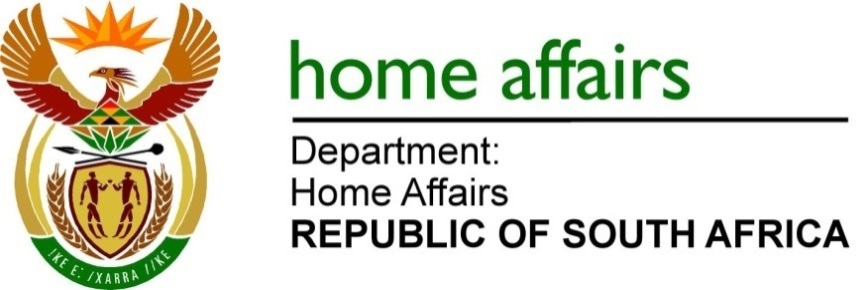 NATIONAL ASSEMBLYQUESTION FOR WRITTEN REPLYQUESTION NO. 3974DATE OF PUBLICATION: FRIDAY 28 OCTOBER 2022INTERNAL QUESTION PAPER 42 – 20223974.	Ms T A Khanyile (DA) to ask the Minister of Home Affairs: Since the expiry of Zimbabwe Special Permits in December 2020, what (a) total number of the holders of the specified permits have applied to renew their permits to date, (b) is the breakdown of the total number of applications in terms of each visa category and (c) total number have been (i) successful and/or (ii) rejected in each visa category?													NW4943EREPLY:  Approximately 6000 by September 2022. More applications are streaming in a         daily basis. (b)	The breakdown of the total number of applications at the moment in terms of each visa category is as follows, and list not exhaustive.Critical skills – 1195Business  - 19General work visas – 62Relative visa – 1006Study visa – 443Retired visa – 19( c)      The information regarding applications that are successful and/or rejected cannot             be disclosed at this stage due to the ongoing litigation. One of the disputes before             court is on the potential success or otherwise of the application lodged by the             affected Zimbabwean nationals.(d)    The Department of Home Affairs has appointed a Departmental Advisory Committee          to advice on the visa applications – furthermore, I have approved a significant          number of waiver applications lodged by the affected Zimbabwean nationals.END